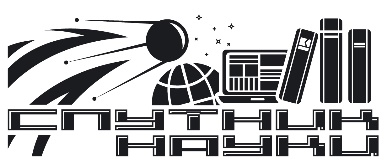 ЛИЦЕНЗИОННЫЙ ДОГОВОР № _____-Жо предоставлении права использования права использования статьи 
в научном журнале «Спутник высшей школы» на русском языке(простая (неисключительная) лицензия)г. Ростов-на-Дону                                                                                                                      «___» __________ 20__ г.Автономная некоммерческая организация по поддержке научно-исследовательской и просветительской деятельности «Спутник науки» (АНО «Спутник науки»), именуемое в дальнейшем «Исполнитель», в лице Нефедова Дмитрия Владимировича (директора), действующего на основании Устава, именуемое в дальнейшем «Лицензиат», с одной стороны, и гражданин(ка) РФ _______________________________________, паспорт серия ______ № __________, выдан ___________________________________, ______ г., действующий(ая) от своего имени и в своих интересах, именуемый в дальнейшем «Лицензиар, Автор», с другой стороны, совместно именуемые Стороны, заключили настоящий лицензионный договор (далее – «Договор») о нижеследующем:1. ПРЕДМЕТ ДОГОВОРАЛицензиар предоставляет на безвозмездной основе Лицензиату на условиях простой (неисключительной) лицензии и в пределах, установленных настоящим Договором, право использования своей ранее не обнародованной научной статьи на русском языке «___________________________________________ __________________________________________________________________» (далее – «Статья») в научном журнале «Спутник высшей школы» (выпуск: «Прикладная и фундаментальная экономика», «Социальные и гуманитарные науки», «Современное право: проблемы и тенденции», «Современный конституционализм: теория и практика») (далее – Журнал).Лицензиар предоставляет Лицензиату право использования Статьи следующими способами:–	воспроизведение Статьи полностью или частично (опубликование, обнародование, дублирование, тиражирование или иное размножение Статьи, запись Статьи на электронный носитель, в том числе запись в память ЭВМ) без ограничения тиража экземпляров или количества воспроизведений. При этом каждый экземпляр Статьи должен содержать имя автора Статьи;–		право на распространение Статьи полностью или частично в любой форме и любым способом;–		право на перевод Статьи полностью или частично, в том числе в любую форму любыми средствами, электронными или механическими, с использованием любых систем хранения и выдачи информации;–		право на публичное использование Статьи полностью или частично и демонстрацию его в информационных, рекламных и прочих целях;–		право на доведение Статьи полностью или частично до всеобщего сведения;–		право на размещение электронных копий Статьи в базах данных, представленных в виде научных информационных ресурсов сети Интернет, в том числе на платформе eLIBRARY.RU в рамках действующего договора издательства с ООО «Научная электронная библиотека», а также на сайте Лицензиата 
https://sputnik-nauki.ru и в иных электронных онлайн-системах без ограничения уровня доступа. В этом случае Лицензиат вправе самостоятельно определить уровень доступа к Статье;–		право на извлечение метаданных (переработку) Статьи и использование их для наполнения баз данных в соответствии с условиями настоящего Договора, а также  право на изготовление репринтных копий Статьи для предоставления их в помещениях библиотеки Лицензиата, а также в целях архивного хранения.1.3.	Лицензиар гарантирует, что является  обладателем исключительных прав на передаваемую Лицензиату Статью в силу факта ее создания его собственным творческим трудом, при этом содержание Статьи не является служебным произведением.1.4.	Территория, на которой предоставляется право использования Статьи, – все страны мира без ограничений.1.5.	Лицензиар предоставляет Лицензиату право использования Статьи на весь срок действия исключительных прав на Статью.1.6.	Дата подписания Договора обеими Сторонами является моментом передачи Лицензиату права использования Статьи на условиях и в пределах, установленных настоящим Договором.1.7.	Лицензиар дает предварительное согласие Лицензиату на заключение Лицензиатом сублицензионных договоров, предметом которых будет выступать предоставление права использования Статьи в пределах тех прав и тех способов использования, которые предусмотрены настоящим Договором для Лицензиата, в том числе при заключении договоров на передачу материалов Статьи для редакционно-издательской подготовки, рецензирования Статьи; ее научного, литературного и художественно-технического редактирования; изготовления и/или обработки иллюстративного материала. Ответственность перед Автором за действия сублицензиата несет Лицензиат.1.8.	Настоящий Договор заключается с отлагательным условием в соответствии со статьей 157 Гражданского кодекса Российской Федерации. Права и обязанности по настоящему Договору (за исключением обязанности Автора предоставить на материальном носителе оригинал научной статьи в соответствии с п. 2.6 Договора) возникают при условии одобрения (утверждения) Статьи редколлегией (главным редактором) Журнала к опубликованию. В течение пяти рабочих дней со дня принятия решения автор извещается письменно или по электронной почте об одобрении (утверждении) Статьи к опубликованию или об отказе от ее опубликования.1.9.	Автор (Лицензиар), передавший по Договору Статью для ее использования, в силу п. 2 ст. 1268 Гражданского кодекса Российской Федерации, считается согласившимся на обнародование этого произведения.2. ПРАВА И ОБЯЗАННОСТИ СТОРОН2.1. Лицензиат имеет право передать на договорных условиях частично или полностью полученные по настоящему Договору права третьим лицам. Если указанная выше передача прав происходит безвозмездно, то вознаграждение Лицензиару не выплачивается, в иных случаях размер вознаграждения определяется соглашением Сторон.2.2. Лицензиат имеет право предоставлять третьим лицам право после расторжения договора с третьим лицом хранить архивные копии Статьи, предназначенные для сохранения доступа к ним  конечных пользователей, получивших такой доступ на договорной основе с третьим лицом до расторжения настоящего Договора, до момента полного выполнения договорных обязательств третьего лица перед конечными пользователями.2.3. Лицензиат имеет право использовать на безвозмездной основе метаданные Статьи (название, имя автора (правообладателя), аннотацию, библиографические материалы и пр.) для включения в различные базы данных и составные произведения.2.4. Лицензиат обязуется:–		соблюдать предусмотренные действующим законодательством права Автора Статьи (Лицензиара), а также принимать все возможные меры для предупреждения нарушения авторских прав третьими лицами;–		начать использование Статьи в срок, обычный для данного вида произведений и способа их использования, исчисляемый после принятия решения редколлегией (главным редактором) Журнала об одобрении Статьи к опубликованию. Срок начала использования Статьи путем ее воспроизведения определяется в соответствии с периодичностью выхода Журнала. Периодичность Журнала указывается в выходных данных издания каждого номера (выпуска) Журнала;–		не вносить без письменного согласия Автора (Лицензиара) изменения, сокращения и дополнения в Статью, в том числе в её название и в обозначение имени Автора, а также не снабжать Статью без согласия Автора иллюстрациями, предисловиями, послесловиями, комментариями и какими бы то ни было пояснениями; –		направить по адресу электронной почту, указанному Автором Статьи в качестве контактного, электронную версию Статьи в pdf-формате (адрес электронной почты Автора Статьи должен быть указан в настоящем Договоре в разделе 8 «Юридические адреса сторон, реквизиты»); –		обеспечить рецензирование Статьи, научное, литературное и художественно-техническое редактирование, изготовление и/или выполнить обработку иллюстративного материала, предоставленного Автором (или Лицензиатом при наличии согласия Автора на его включение в Статью), изготовление электронного оригинал-макета, печать Статьи.  2.5. Автор (Лицензиар) сохраняет за собой право использовать самостоятельно или предоставлять перечисленные в п. 1.2 настоящего Договора права третьим лицам без уведомления об этом Лицензиата.2.6.	Автор (Лицензиар) обязуется: –		предоставить на материальном носителе (электронном носителе или путем направления на адрес  электронной почты, указанный в блоке выходных данных Журнала в качестве контактного) оригинал научной Статьи на русском языке не позднее трех дней с даты заключения Договора; –		в процессе подготовки Статьи к опубликованию при необходимости вносить в текст Статьи исправления – орфографические, синтаксические, стилистические, редакционные и фактологические правки, указанные редактором и корректором Лицензиата, рецензентами и/или сформулированные редколлегией Журнала. Автор вправе не учитывать замечания, искажающие смысл Статьи и общий замысел Автора; –		читать корректуру Статьи в сроки, установленные в соответствии с периодичностью выхода Журнала. Периодичность Журнала указывается в выходных данных издания каждого номера (выпуска) Журнала; –		вносить в корректуру Статьи изменения, связанные с необходимостью исправления допущенных в оригинале Статьи ошибок и/или внесения фактологических и конъюнктурных правок. 2.7.	Автор (Лицензиар) имеет право до фактического обнародования Статьи отказаться от ранее принятого решения о ее обнародовании (право на отзыв Статьи).2.8.	При заключении настоящего Договора Стороны допускают факсимильное воспроизведение подписи Лицензиара(ов) и Лицензиата, при этом факсимильная подпись будет иметь такую же силу, как и подлинная подпись.Гарантии сторон3.1.	Автор (Лицензиар) гарантирует, что: –		он является законным правообладателем Статьи; –		на момент вступления в силу настоящего Договора Автору (Лицензиару) ничего не известно о правах третьих лиц, которые могли быть нарушены предоставлением исключительной лицензии на использование Статьи по Договору; –		на момент заключения Договора исключительное право на Статью не заложено, не предоставлено по лицензионным договорам иным лицам; –		на момент заключения Договора права Автора (Лицензиара) на Статью не оспорены.3.2.	Автор (Лицензиар) гарантирует, что Статья не содержит материалы, не подлежащие опубликованию в открытой печати, в соответствии с действующим законодательством Российской Федерации; публикация и распространение Статьи не приведет к разглашению секретной (конфиденциальной) информации, включая коммерческую или государственную тайну. 3.3.	Автор (Лицензиар) гарантирует, что Статья содержит все предусмотренные действующим законодательством об авторском праве ссылки на цитируемых авторов и источники опубликования заимствованных материалов.3.4.	Лицензиат гарантирует соблюдение законных интересов и личных неимущественных прав Автора (Лицензиара). 4. УСЛОВИЯ ЗАКЛЮЧЕНИЯ ДОГОВОРА4.1.	В соответствии со ст. 428 Гражданского кодекса Российской Федерации Договор является договором присоединения, условия которого определяются Лицензиатом, и может быть подписан Автором (Лицензиаром) не иначе как путем присоединения к настоящему Договору в целом.4.2.	Подписанием Договора Автор (Лицензиар) дает согласие на обработку и хранение персональных данных в соответствии с Федеральным законом №152-ФЗ от 27.07.2006 «О персональных данных».4.3.	Лицензиат обязан не раскрывать третьим лицам и не распространять персональные данные Автора, за исключением тех данных, которые используются в целях индивидуализации Автора (Лицензиара) при опубликовании Статьи, без согласия субъекта персональных данных, если иное не предусмотрено Федеральным законом №152-ФЗ от 27.07.2006 «О персональных данных».5.	ОТВЕТСТВЕННОСТЬ СТОРОН. ФОРС-МАЖОР5.1. За неисполнение или ненадлежащее исполнение обязательств, предусмотренных настоящим Договором, Стороны несут ответственность в соответствии с действующим законодательством Российской Федерации.5.2.	Лицензиат не несет ответственности за исключение Статьи Автора из базы данных eLIBRARY (РИНЦ – Российского индекса научного цитирования) после оказания услуги Заказчику по размещению Статьи в указанном ресурсе. Ретракция (отзыв Статьи, размещенной на сайте eLIBRARY.RU) возможна в случае: а) обнаруженного плагиата в Статье; б) отсутствия разрешения от соавтора на издание Статьи. Окончательное решение об удалении Статьи принимает соответствующая служба eLIBRARY.RU.5.3. В случае предъявления претензий или исковых требований к Лицензиату о защите авторских прав со стороны третьих лиц (действительных авторов, иных правообладателей или их представителей), связанных с нарушением Лицензиаром исключительных прав на Статью, Автор (Лицензиар) обязуется самостоятельно и за свой счет урегулировать возникшие споры.5.4. Стороны освобождаются от ответственности за полное или частичное неисполнение обязательств по настоящему Договору, если это неисполнение обусловлено наступлением обстоятельств непреодолимой силы, таких как землетрясение, наводнение, пожар, военные действия и другие форс-мажорные обстоятельства, которые Сторона не могла предвидеть и предотвратить. Сторона, для которой создалась невозможность исполнения обязательств по настоящему Договору вследствие наступления обстоятельств непреодолимой силы, обязана информировать другую Сторону о наступлении этих обстоятельств в письменном виде с предоставлением подтверждающего документа, в срок не позднее 5 (пяти) дней с даты их наступления. В случае прекращения указанных обстоятельств Сторона в течение 5 (пяти) дней должна известить об этом другую Сторону в письменном виде и приступить к исполнению обязательств по настоящему Договору.5.5. Неизвещение или несвоевременное извещение другой Стороны Стороной, для которой создалась невозможность исполнения обязательств по настоящему Договору вследствие наступления обстоятельств непреодолимой силы, влечет за собой утрату права для этой Стороны ссылаться на данные обстоятельства.6.	ПОРЯДОК РАЗРЕШЕНИЯ СПОРОВ. РАСТОРЖЕНИЕ ДОГОВОРА6.1. Все споры и разногласия, возникающие между Сторонами в связи с исполнением настоящего Договора, разрешаются путем переговоров, в том числе в претензионном порядке.6.2. Претензия оформляется в письменной форме и направляется той Стороне по Договору, которой допущены нарушения его условий. Срок рассмотрения претензий составляет 10 (десять) рабочих дней с даты их получения.6.3. При неурегулировании Сторонами спора в досудебном порядке, спор передается на разрешение в судах общей юрисдикции, территориально расположенных в г. Ростове-на-Дону, в соответствии с действующим законодательством Российской Федерации.6.4. Настоящий Договор может быть расторгнут по соглашению Сторон.6.5. Лицензиат вправе отказаться от исполнения настоящего Договора в одностороннем порядке с обязательным предварительным уведомлением Лицензиара в письменной форме за 30 (тридцать) календарных дней до даты расторжения настоящего Договора в случае, если установлено несоответствие действительности заявления Лицензиара по п. 1.3 на дату заключения настоящего Договора. Действие договора прекращается на 30-й день с даты доставки Лицензиару уведомления.7. ЗАКЛЮЧИТЕЛЬНЫЕ ПОЛОЖЕНИЯ7.1. Все приложения к настоящему Договору являются его неотъемлемыми частями и действительны лишь в том случае, если они совершены в письменной форме и подписаны обеими Сторонами.7.2. Все изменения и дополнения к настоящему Договору оформляются дополнительными соглашениями Сторон в письменной форме, которые являются неотъемлемой частью настоящего Договора и подписываются обеими Сторонами.7.3. Во всем, что не предусмотрено настоящим Договором, Стороны руководствуются действующим законодательством Российской Федерации.7.4. Настоящий Договор вступает в силу с даты подписания его обеими Сторонами и действует весь срок действия исключительных прав на Статью.7.5. Настоящий Договор подписан в 2 (двух) экземплярах, идентичных по содержанию и имеющих равную юридическую силу, по одному экземпляру для каждой из Сторон.8. Юридические адреса сторон, реквизитыЛицензиат: Лицензиар (автор(ы) Статьи):Автономная некоммерческая организация по поддержке научно-исследовательской 
и просветительской деятельности «Спутник науки» (АНО «Спутник науки»)» Гражданин(е) Российской Федерации,________________________________________________________________________Паспорт РФ: серия ______ № __________,выдан: __________________________________________________________________Дата выдачи: ________________________,Адрес: ______________________________________________________________________E-mail: _____________________________Контактный тел.: ____________________Директор _____________________  / Д.В. Нефедов /М.П._____________________  /                         /